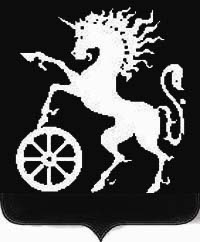 РОССИЙСКАЯ ФЕДЕРАЦИЯКРАСНОЯРСКИЙ КРАЙБОГОТОЛЬСКИЙ ГОРОДСКОЙ  СОВЕТ ДЕПУТАТОВПЯТОГО СОЗЫВАР Е Ш Е Н И Е21.05.2019                                       г. Боготол                                      № 16-207Об утверждении Порядка получения муниципальными служащими Боготольского  городского Совета депутатов, Контрольно-счетного органа города Боготола  разрешения представителя нанимателя на участие на безвозмездной основе в управлении некоммерческими организациямиВ соответствии с пунктом 3 части 1 статьи 14 Федерального закона от 02.03.2007 № 25-ФЗ «О муниципальной службе в Российской Федерации», руководствуясь статьями 32, 70 Устава города Боготола, Боготольский городской Совет депутатов РЕШИЛ:					1. Утвердить Порядок получения муниципальными служащими Красноярского городского Совета депутатов, Контрольно-счетного органа города Боготола разрешения представителя нанимателя на участие на безвозмездной основе в управлении некоммерческими организациями согласно приложению к настоящему решению.		2.	Контроль за исполнением настоящего решения оставляю за собой. 												3. Решение вступает в силу в день, следующий за днем его официального опубликования в печатном издании муниципального образования газете «Земля боготольская».ПредседательБоготольского городскогоСовета депутатов                                                                         А.М. РябчёнокПриложение                            к решению Боготольского                                                                                               городского Совета                                                                                                       от 21.05.2019 № 16-207ПОРЯДОКПОЛУЧЕНИЯ МУНИЦИПАЛЬНЫМИ СЛУЖАЩИМИ БОГОТОЛЬСКОГО ГОРОДСКОГО СОВЕТА ДЕПУТАТОВ, КОНТРОЛЬНО-СЧЕТНОГО ОРГАНА ГОРОДА БОГОТОЛА РАЗРЕШЕНИЯ ПРЕДСТАВИТЕЛЯ НАНИМАТЕЛЯ НА УЧАСТИЕ НА БЕЗВОЗМЕЗДНОЙ ОСНОВЕ В УПРАВЛЕНИИНЕКОММЕРЧЕСКИМИ ОРГАНИЗАЦИЯМИ1. Настоящий Порядок устанавливает процедуру получения муниципальными служащими Боготольского городского Совета депутатов, Контрольно-счетного органа города Боготола (далее - муниципальные служащие) разрешения представителя нанимателя на участие на безвозмездной основе в управлении некоммерческими организациями в качестве единоличного исполнительного органа или вхождения в состав их коллегиальных органов управления.2. К некоммерческим организациям для целей настоящего Порядка относятся общественные организации (кроме политической партии и органа профессионального союза, в том числе выборного органа первичной профсоюзной организации, созданной в органе местного самоуправления, аппарате избирательной комиссии муниципального образования), жилищные, жилищно-строительные, гаражные кооперативы, товарищества собственников недвижимости.3. Участие муниципального служащего на безвозмездной основе в управлении некоммерческой организацией в качестве единоличного исполнительного органа или вхождения в состав ее коллегиального органа управления не должно приводить к конфликту интересов или возможности возникновения конфликта интересов при исполнении должностных обязанностей.Для целей настоящего Порядка используется понятие "конфликт интересов", установленное Федеральным законом от 25.12.2008 № 273 «О противодействии коррупции».4. Решение о разрешении муниципальному служащему участвовать на безвозмездной основе в управлении некоммерческими организациями принимает представитель нанимателя:председатель Боготольского городского Совета депутатов - в отношении муниципальных служащих Боготольского городского Совета депутатов;5. Заявление о разрешении на участие на безвозмездной основе в управлении некоммерческой организацией в качестве единоличного исполнительного органа или вхождения в состав ее коллегиального органа управления (далее - заявление) подается муниципальным служащим не позднее чем за четырнадцать рабочих дней до планируемого назначения в письменном виде в Боготольский  городской Совет депутатов, соответственно по форме согласно приложению к настоящему Порядку.Муниципальный служащий, впервые назначаемый на должность муниципальной службы и участвующий на безвозмездной основе в управлении некоммерческой организацией в качестве единоличного исполнительного органа или входящий в состав ее коллегиального органа управления на момент поступления на муниципальную службу, представляет заявление в Боготольский  городской Совет депутатов, соответственно в день назначения на должность.6. Муниципальные служащие обязаны получить разрешение представителя нанимателя на участие на безвозмездной основе в управлении некоммерческими организациями в качестве единоличного исполнительного органа или вхождения в состав их коллегиальных органов управления в отношении каждой некоммерческой организации, участие в управлении которой предполагается.7. Заявление регистрируется в день его поступления в Боготольском городском Совете депутатов, соответственно работником, к должностным обязанностям которого отнесено ведение кадровой работы.Муниципальному служащему по его просьбе выдается копия заявления (с отметкой о регистрации).8. Работник, к должностным обязанностям которого отнесено ведение кадровой работы в Боготольском городском Совете депутатов, соответственно, в течение двух рабочих дней со дня регистрации заявления передает его на рассмотрение представителю нанимателя.9. Представитель нанимателя по результатам рассмотрения заявления в течение семи рабочих дней со дня передачи ему заявления, указанного в пункте 8 настоящего Порядка, принимает одно из следующих решений:разрешить муниципальному служащему участие на безвозмездной основе в управлении некоммерческой организацией в качестве единоличного исполнительного органа или вхождения в состав ее коллегиального органа управления;отказать муниципальному служащему в участии на безвозмездной основе в управлении некоммерческой организацией в качестве единоличного исполнительного органа или вхождения в состав ее коллегиального органа управления.Принятое представителем нанимателя решение должно быть мотивированным. В решении должны быть указаны причины, послужившие основанием для отказа: наличие конфликта интересов или возможности возникновения конфликта интересов при замещении должности муниципальной службы.10. Работник, к должностным обязанностям которого отнесено ведение кадровой работы в Боготольском городском Совете депутатов, соответственно, в течение четырех рабочих дней со дня принятия решения направляет муниципальному служащему письменное уведомление о принятом решении.11. В случае изменения вида участия в управлении некоммерческой организацией муниципальный служащий направляет новое заявление.12. Заявление, решение, принятое представителем нанимателя, приобщаются к личному делу муниципального служащего.Приложениек Порядкуполучения муниципальными служащимиБоготольского городскогоСовета депутатовразрешения представителя нанимателяна участие на безвозмезднойоснове в управлениинекоммерческими организациями                                   _________________________________(наименование представителянанимателя)от _________________________________________________________________________________________________________________________________(фамилия, имя, отчество(при наличии) полностью)ЗАЯВЛЕНИЕо разрешении на участие на безвозмездной основев управлении некоммерческой организацией в качествеединоличного исполнительного органа или вхождения в составее коллегиального органа управленияВ  соответствии  с  пунктом  3  части  1  статьи 14 Федерального закона от 02.03.2007 N 25-ФЗ "О муниципальной службе в Российской Федерации" прошу разрешить  мне  с "__" __________ 20__ г. участие на безвозмездной основе в управлении некоммерческой организацией _________________________________________________________________________________________(полное наименование некоммерческой организации)местонахождение некоммерческой                                              организации:______________________________________________________________________________,(юридический и фактический адрес (если адреса совпадают, то указать толькоюридический адрес), телефон)основные       виды      деятельности      некоммерческой      организации:_______________________________________________________________________________________,(основные виды деятельности в соответствии с учредительными документаминекоммерческой организации)наименование      органа     управления     некоммерческой     организации:________________________________________________________________________________________,(в соответствии с учредительными документами некоммерческой организации)полномочия органа управления некоммерческой организации: __________________________________________________________________________________________________________,(в соответствии с учредительными документами некоммерческой организации)Срок полномочий: ________________________________________________________________________(срок, в течение которого планируется участие в управлениинекоммерческой организацией)в качестве единоличного исполнительного органа или вхождения  в  состав  ее коллегиального органа управления (ненужное зачеркнуть).Выполнение  указанной  деятельности будет осуществляться в свободное от муниципальной  службы время и не повлечет возникновения конфликта интересов или   возможности   возникновения   конфликта   интересов   при  исполнении должностных обязанностей по замещаемой мной должности.При осуществлении указанной деятельности обязуюсь исполнять требования, установленные законодательством Российской Федерации и Красноярского края о муниципальной службе и противодействии коррупции.____________________________/_____________________________/________________                  (подпись)                                                                 (инициалы, фамилия)                         (дата)регистрационный N ________ от "__" ____________ 20__ г.___________________________________________________________________________Дата регистрации заявления                         "__" ___________ 20__ г.__________________________________             ____________________________(подпись лица, зарегистрировавшего                                                 (расшифровка подписи)                      заявление)